          國際媽媽禱告網禱告單Prayer Sheet          2017 年 4 月24日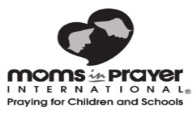 讚美 Adoration：以神是誰來讚美祂，包括祂的屬性，祂的名字，祂的性格。                                                      這段時間不提禱告蒙應允或代禱事項。(8-10分鐘)神的屬性: 耶穌是以馬內力Jesus is Emmanuel  定義:   神與我們同在。   經文: 創世記 28:14-15 , 以賽亞書9:6-7, 馬太福音1:23創世記 28:14-15   你的後裔必像地上的塵沙那樣多，必向東西南北開展；地上萬族必因你和你的後裔得福。我也與你同在。你無論往哪裡去，我必保佑你，領你歸回這地，總不離棄你，直到我成全了向你所應許的。以賽亞書9:6-7    因有一嬰孩為我們而生；有一子賜給我們。政權必擔在他的肩頭上；他名稱為奇妙策士、全能的神、永在的父、和平的君。他的政權與平安必加增無窮。他必在大衛的寶座上治理他的國，以公平公義使國堅定穩固，從今直到永遠。萬軍之耶和華的熱心必成就這事。馬太福音1:23    說：必有童女懷孕生子；人要稱他的名為以馬內利。                         （以馬內利翻出來就是神與我們同在。）思想:認罪 Confession：安靜默禱。由讚美那步驟流暢地傳到這步驟。組長負責做開始和結束時禱告。(2-3分鐘)      我們若認自己的罪，神是信實的，是公義的，必要赦免我們的罪，洗淨我們一切的不義。(約一1:9)感恩 Thanksgiving：為神所作的，和應允了的祈禱感恩。 凡事謝恩；因為這是神在基督耶穌裡向你們所定的旨意。 (帖撒羅尼迦前書5:18) 由認罪那步驟流暢地傳到這步驟。這個時候不為代禱事項祈求。(5-8分鐘) 代禱 Supplication：到神的面前為別人禱告。可以分成兩，三個人的小組。(30-40分鐘)為我們自己的孩子代禱 - 每位媽媽決定今天為自己的那一個孩子禱告。(10-15分鐘)經文:  ___________不要害怕，因為我與你同在；__________不要驚惶，因為我是你的神。我必堅固__________，我必幫助你；我必用我公義的右手扶持你。（以賽亞書41:10）特別需要代禱:(每個媽媽為她孩子的一個特別需要祈求，每次祇為一個孩子禱告，此起彼落的之為這孩子禱告到你心中覺得對這孩子的需要感到安息。)媽媽___________的孩子:媽媽_________ 的孩子: 媽媽___________的孩子:媽媽___________的孩子:媽媽___________的孩子:為老師/家人代禱:  (5分鐘)    為得救代禱:  求主開_________的眼睛得開,使_________從黑暗中歸向光明,從撒但權下歸向神; 求主使________因信我主耶穌基督,得蒙赦罪,和一切成聖的人同得基業。 (參徒26:18)經文：___________不要害怕，因為我與你同在；__________不要驚惶，因為我是你的神。我必堅固__________，我必幫助你；我必用我公義的右手扶持你。（以賽亞書41:10）特別代禱：為我們孩子的父親或母亲禱告。___________的媽媽/爸爸___________:___________的媽媽/爸爸___________:___________的媽媽/爸爸___________:___________的媽媽/爸爸___________:___________的媽媽/爸爸___________:为津云祷告:为老師____________________祷告：日期/答應為學校代禱：(10分鐘) 祈求神赐下平安與智慧给各地学校的老师、學生和工作人員。為「國際媽媽禱告網」代禱：  (5分鐘)求主感动、激励各妈妈们为孩子、为学校的老师及教职员工祷告。                        謹記：在小組內的禱告事項，不可在小組以外提及。